Thema:  Bau der DNAKlasse: 10	Umfang: 1 DoppelstundeWer differenziert? L. plant u. wählt aus L. plant, S. wählen aus S. planen und wählen ausMaterial: Schulbuch Klasse 9/10Hinweise: verändert nach SINUS Transfer Berlin 2009Informationen zur Methode: --Arbeitsblätter inkl. Lösungen (od. Unterrichtsgang): Ab Bau der DNA (3 Seiten)Thema:  Bau der DNA1.	Lies dir in Einzelarbeit den Text in deinem Schulbuch auf S. xxx zum Thema „Desoxyribonukleinsäure (DNA)“ durch.2.	Entscheidet euch in Partnerarbeit, welche der unten vorgegebenen Möglichkeiten zur Bearbeitung des Schulbuchtextes ihr anwenden möchtet. Beachtet dabei die drei Schwierigkeitsstufen. 	Bearbeitet einen der drei Arbeitsaufträge. Materialien für die Bearbeitungsmöglichkeiten stehen am Lehrertisch zur Verfügung.Drei Bearbeitungsmöglichkeiten für den Schulbuchtext:Schwierigkeitsstufe +Fertigt ein Glossar zum Text an. Verwendet dazu das Arbeitsblatt auf dem Lehrertisch. Notiert euch dazu alle neuen Fachbegriffe aus dem Text in die vorgegebenen Felder untereinanderund formuliert zu den Begriffen jeweils eine Erklärung. Schwierigkeitsstufe ++Erstellt ein Frage-Antwort-Spiel zum Text. Verwendet die Vorlage aufdem Arbeitsblatt. Dieses findet ihr auf dem Lehrertisch.Schwierigkeitsstufe +++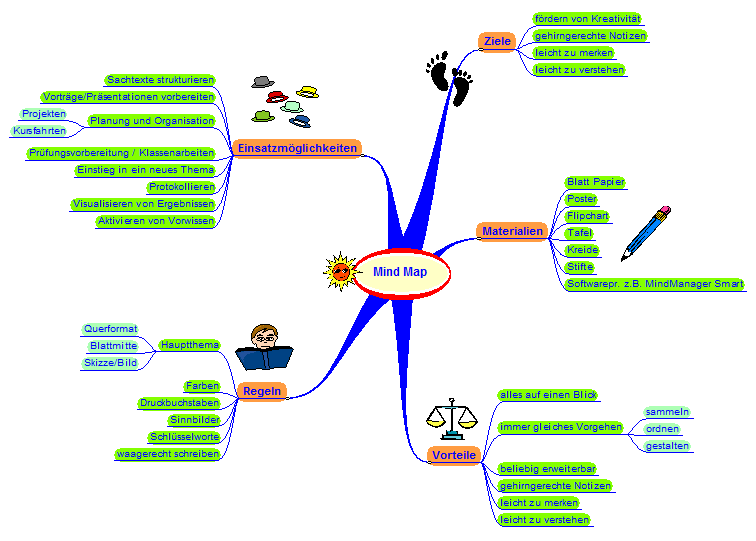 Fertigt eine Mind Map zum Fachtext an. Eure Mind Map soll alle Teilaspekte des Textes umfassen. Auf dem Lehrertisch findet ihr hierfür die notwendigen Arbeitsmaterialien (Stifte, Papier).Glossar: Bau der DNAFrage-Antwort-Spiel (? & ! ): Bau der DNADifferenzierungsform (Wonach?): ZIELDifferenzierungsmassnahme (Wie?): WEGmethodische KompetenzenLerntemposoziale KompetenzLeistungsfähigkeitInteresseFähigkeit z. eigenständigen ArbeitenVorkenntnisse u. Kenntnisstandsprachliche Fähigkeitindividuellen StärkenLerntyp / Lernstil (verschiedene Bearbeitungsmodi)Einstellungleistungsdifferenzierte Unterstützung (z. B. gestufte Hilfen)Inhalt inkl. Aufgabenquantitativ:Stoffumfang (Anzahl der Lernziele oder Aufgaben)zeitlicher Umfang (Lerntempo)qualitativ:Schwierigkeitsgrad (geschlossen, halboffen, offen)KomplexitätBearbeitung mit verschiedenen Methoden und MedienLerntyp (Zugangskanal) Schwierigkeit / KomplexitätInteresseTeilthemen (arbeitsteilig)Wahlangeboteverschiedene Produkte (adressatengerecht)Lernpartner (EA, PA, GA)FachbegriffDefinitionFrage:Antwort:Frage:Antwort:Frage:Antwort:Frage:Antwort: